СЕЛЬСКИЙ СОВЕТ ВОСХОДОВСКОГО СЕЛЬСОВЕТА ВАРНАВИНСКОГО МУНИЦИПАЛЬНОГО РАЙОНА НИЖЕГОРОДСКОЙ ОБЛАСТИРЕ Ш Е Н И Е02 декабря 2020 года	                 №  17О проведении публичных слушаний по проекту бюджета Восходовского сельсовета Варнавинского муниципального района на 2021 год и на плановый период 2022 и 2023 годы        В связи с разработкой и рассмотрением бюджета Восходовского сельсовета на 2021 год и на плановый период 2022 и 2023 годысельский Совет решил:1. Провести публичные слушания по проекту бюджета Восходовского сельсовета на 2021 год и на плановый период 2022 и 2023 годы 16 декабря 2020 года в 14.00 часов в здании администрации Восходовского сельсовета по адресу: п. Восход ул. Красноармейская д. 72. На публичные слушания проекта бюджета пригласить представителей общественности, депутатов, руководителей организаций, представителей политических партий.3. Подготовку и проведение публичных слушаний возложить на главу администрации Восходовского сельсовета Гайчука В.А.4. Настоящее решение вместе с проектом бюджета Восходовского сельсовета разместить на официальном сайте в сети «Интернет».Глава местного самоуправления	           В.А.Лебедская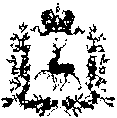 